2014 SEC All Conference Girls Track Team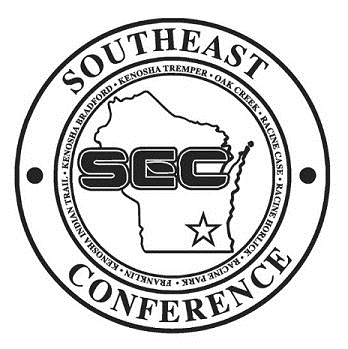 Event				School		Year			     Time/Distance3200 Meter RunAmanda Johnson		Park		11	1st Team		11:45Shannon Dugan		Oak Creek	11	2nd team		12:11Hailey Migliano		Franklin	9	3rd team		12:30
300 Meter HurdlesToNaya Gulley		Tremper	12	1st team		46.36
Melissa Kirchoff		Franklin	12	2nd team 		48.19Jazsmin Washington		Oak Creek	9	3rd team		49.47
800 Meter RunJensen Ritzow		Franklin	10	1st team		2.26
Melissa Pelkey		Franklin	11	2nd team		2.27Brianna Horton		Horlick	10	3rd team		2.28
200 Meter DashDanielle Riggins		Tremper	12	1st team		24.06*Bennisha Nunn		Case		12	2nd team		25.29Mady Marko			Bradford	10	3rd team		25.92
100 Meter HurdlesToNaya Gulley		Tremper	12	1st team		14.18*Melissa Kirchoff		Franklin	12	2nd team 		15.12	Jazsmin Washington		Oak Creek	9	3rd team		16.27	
High JumpAnna Adamiec		Indian Trail	11	1st team		5-00Andrea Garretto		Bradford	12	2nd team		4-10Jessica McIntosh		Oak Creek	9	3rd team		4-8
100 Meter DashDanielle Riggins		Tremper	12	1st team		11.71* Jackie Baldwin		Bradford	11	2nd team		11.89Bennisha Nunn		Case		12	3rd team		12.29
1600 Meter RunAllie Fons			Franklin	12	1st team		5:09Jensen Ritzow		Fanklin	10	2nd team		5:16Abby Bleil			Tremper	11	3rd team		5:17



400 Meter DashDanielle Riggins		Tremper	12	1st team		57.28*Adriana Green		Horlick	9	2nd team		59.75Melissa Pelkey		Franklin	11	3rd team		1:01
Pole VaultAbby Schreiter		Franklin	12	1st team		8-00Sierra Feldimeier		Franklin	12	2nd team		7-06Taylor Larsen		Racine Case	12	3rd team		7-06
Shot PutStephanie Kostowicz		Oak Creek	12	1st team		42-10.50*Mileesha Hamilton		Case		12	2nd team		39-00.00Brittney Lincoln		Franklin	10	3rd team		33-00.50Long JumpAlyssa Colla			Franklin	12	1st team		16-10.50Rayna Graham		Horlick	12	2nd team		16-08.00Melissa Kirchoff		Franklin	12	3rd team		16-06.50
DiscusStephanie Kostowicz		Oak Creek	12	1st team		124-04Mileesha Hamilton		Case		12	2nd team		117-07Amber Lane			Oak Creek	9	3rd team		98-05
Triple JumpMelissa Kirchoff		Franklin	12	1st team		36-07.50Breanna Judkins		Franklin	10	2nd team		36-02.00Kayla Knuth			Oak Creek	9	3rd team		34-02.50
4 X 800 RelayShannon Dugan		Oak Creek		1st team		10:03Kayleigh RybarikMakayla FoxEmma SimsFranklin			2nd Team		10:13Indian Trail			3rd Team		10:164 X 100 RelayKenosha Bradford					1st Team		49.99*		Racine Case						2nd Team		51.20Kayleigh Johnston		Oak Creek		3rd team		51.88Stephanie KostowiczJenny HowskiJaszmin Washington4 X 200 RelayRacine Case			1st team		1:45.97*Franklin			2nd team		1:48.21Kenosha Bradford		3rd team		1:48.67
4X 400 RelayRacine Horlick		1st team		4:15.78Kenosha Tremper		2nd team		4:17.53Franklin			3rd team		4:25.59*denotes SEC Conference Record